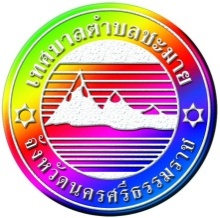 สรุปผลความพึงพอใจผู้รับการอบรมโครงการอบรมกฎหมายเบื้องต้น เรื่อง  การส่งเสริมธรรมาภิบาลและสร้างความโปร่งใสในองค์กรปกครองส่วนท้องถิ่น*********************************************คำอธิบาย  แบบประเมินฉบับนี้มีทั้งหมด 3  ตอน   ขอให้ผู้ตอบแบบประเมินตอบให้ครบทั้ง  3  ตอน  เพื่อให้การดำเนิน   โครงการเป็นไปตามวัตถุประสงค์และเพื่อเป็นประโยชน์ในการนำไปใช้ต่อไปตอนที่  1 สถานภาพทั่วไปคำชี้แจงโปรดทำเครื่องหมาย ลงในช่อง หน้าข้อความ	ตอนที่  2ระดับความพึงพอใจ/ความรู้ความเข้าใจ/การนำไปใช้ ต่อการเข้าร่วมโครงการคำชี้แจง  โปรดทำเครื่องหมาย ลงในช่องที่ตรงกับความพึงพอใจ/ความรุ้ความเข้าใจ/การนำไปใช้ของท่านเพียง
ระดับเดียวค่าระดับความพึงพอใจ		พอใจมากที่สุด		มีค่าเท่ากับ		5.00				พอใจมาก		มีค่าเท่ากับ		4.00 – 4.99				ปานกลาง		มีค่าเท่ากับ		3.00 – 3.99				น้อย			มีค่าเท่ากับ		2.00 – 2.99				น้อยที่สุด		มีค่าเท่ากับ		1.00 – 1.99		ดังนั้น  จึงสรุปผลเป็นค่าเฉลี่ยของความพึงพอใจในโครงการอบรมกฎหมายเบื้องต้น เรื่อง  การส่งเสริม
ธรรมาภิบาลและสร้างความโปร่งใสในองค์กรปกครองส่วนท้องถิ่นด้านต่างๆ ดังนี้		1.  ด้านวิทยากรสรุปผลค่าเฉลี่ยของความพึงพอใจในโครงการอบรมกฎหมายเบื้องต้น เรื่อง  การส่งเสริม
ธรรมาภิบาลและสร้างความโปร่งใสในองค์กรปกครองส่วนท้องถิ่นตามลำดับดังนี้ 		2. ด้านสถานที่/ระยะเวลา/อาหาร  สรุปผลค่าเฉลี่ยของความพึงพอใจในโครงการอบรมกฎหมายเบื้องต้น เรื่อง  การส่งเสริมธรรมาภิบาลและสร้างความโปร่งใสในองค์กรปกครองส่วนท้องถิ่นตามลำดับ ดังนี้ 3. ด้านความรู้ความเข้าใจสรุปผลค่าเฉลี่ยของความพึงพอใจในโครงการอบรมกฎหมายเบื้องต้น เรื่อง  การส่งเสริมธรรมาภิบาลและสร้างความโปร่งใสในองค์กรปกครองส่วนท้องถิ่นตามลำดับ ดังนี้ ข้อเสนอแนะอื่นๆ ในการจัดโครงการอบรมกฎหมายเบื้องต้นเรื่องการส่งเสริมธรรมาภิบาลและสร้างความโปร่งใสในองค์กรปกครองส่วนท้องถิ่น1. ข้อเสนอแนะ ติ ชม ในการฝึกอบรมครั้งนี้ ได้แก่-  เอกสารรายละเอียดน่าจะมีมากกว่านี้-  การอบรมวันนี้ดีมาก-  เข้าอบรมได้เนื้อหาสาระดีมาก-  เห็นควรให้มีระยะเวลาในการบรรยายให้มากกว่านี้-  ดีเหมาะสม-  ได้ความรู้ การบรรยายและข้อมูลดีมากได้ความรู้และประโยชน์มาก-  ควรมีเวลา สถานที่ที่พร้อมกว่าครั้งนี้-  ได้รับประโยชน์จากการอบรมครั้งนี้ดีมาก ได้มีความรู้เรื่อง กฎ ระเบียบ ต่างๆ ของ ป.ป.ช.-  ต้องมีโต๊ะสำหรับผู้เข้าอบรมเพื่อไว้จดสาระสำคัญในการอบรมได้สะดวก2. หัวข้อที่ท่านอยากให้จัดอบรมครั้งต่อไป ได้แก่-  กระบวนการตรวจสอบทุจริต  ด้านคุณธรรม  จริยธรรม  ในการทำงานและคุณธรรมจริยธรรมของผู้บริหาร-  กฎหมายที่เกี่ยวข้องกับชีวิตประจำวันของประชาชนทั่วไป / กฎหมายรัฐธรรมนูญ-  การปฏิบัติงานที่สอดคล้องกับหลักธรรมภิบาล-  อยากให้อบรม ป.ป.ช. ปีละ  1  ครั้ง-  ควรมีการอบรมให้ อบต. เทศบาล ให้ครบทุกตำแหน่ง-  คุณธรรมวัฒนธรรมในสังคมและองค์กรในตำบลชะมายตัวแปรจำนวนร้อยละ1.1  เพศ    57100หญิง2950.9ชาย2849.11.2  อายุ57100ต่ำกว่า 25 ปี11825 – 35 ปี4736 – 45 ปี1119.346 –  55 ปี162856 ปีขึ้นไป2543.91.3  การศึกษา57100ต่ำกว่า ม.3618มัธยมต้น915.8มัธยมปลาย/ปวช.814ปวส.712.3ปริญญาตรี2543.9สูงกว่าปริญญาตรี23.51.4  อาชีพ57100นักเรียน/นักศึกษา23.5ผู้นำท้องที่/ผู้นำชุมชน3561.4พนักงานราชการ	1119.3อื่นๆ915.8ประเด็นความคิดเห็นระดับความพึงพอใจ/ความรู้ความเข้าใจ/การนำความรู้ไปใช้ระดับความพึงพอใจ/ความรู้ความเข้าใจ/การนำความรู้ไปใช้ระดับความพึงพอใจ/ความรู้ความเข้าใจ/การนำความรู้ไปใช้ระดับความพึงพอใจ/ความรู้ความเข้าใจ/การนำความรู้ไปใช้ระดับความพึงพอใจ/ความรู้ความเข้าใจ/การนำความรู้ไปใช้ระดับความพึงพอใจ/ความรู้ความเข้าใจ/การนำความรู้ไปใช้ระดับความพึงพอใจ/ความรู้ความเข้าใจ/การนำความรู้ไปใช้ระดับความพึงพอใจ/ความรู้ความเข้าใจ/การนำความรู้ไปใช้ประเด็นความคิดเห็นมากที่สุด(5)มาก(4)ปานกลาง(3)น้อย(2)น้อยที่สุด(1)ค่าเฉลี่ยค่าเฉลี่ยคิดเป็น
ร้อยละด้านวิทยากรด้านวิทยากรด้านวิทยากรด้านวิทยากรด้านวิทยากรด้านวิทยากรด้านวิทยากรด้านวิทยากรด้านวิทยากร2.1 การถ่ายทอดความรู้ของวิทยากรมีความชัดเจนคิดเป็นร้อยละ2543.9 %3052.6 %23.5 %0-0-0-4.4088.0 %2.2 ความสามารถในการอธิบายเนื้อหาคิดเป็นร้อยละ1729.8 %3866.7 %23.5 %0-0-0-4.2685.2 %2.3 การเชื่อมโยงเนื้อหาในการฝึกอบรมคิดเป็นร้อยละ1424.5 %3866.7 %53.5 %0-0-0-4.1683.2 %2.4 มีความครบถ้วนของเนื้อหาในการฝึกอบรมคิดเป็นร้อยละ1628.1 %3561.4 %610.5 %0-0-0-4.1883.6 %2.5 การใช้เวลาตามที่กำหนดไว้คิดเป็นร้อยละ1729.8 %3256.2 %610.5 %23.5 %0-0-4.1282.4 %2.6 การตอบข้อซักถามในการฝึกอบรมคิดเป็นร้อยละ1729.8 %2543.9 %1322.8 %23.5 %0-0-4.0080.0 %ค่าเฉลี่ยรวมด้านวิทยากรค่าเฉลี่ยรวมด้านวิทยากรค่าเฉลี่ยรวมด้านวิทยากรค่าเฉลี่ยรวมด้านวิทยากรค่าเฉลี่ยรวมด้านวิทยากรค่าเฉลี่ยรวมด้านวิทยากรค่าเฉลี่ยรวมด้านวิทยากร4.194.19ด้านสถานที่/ระยะเวลา/อาหารด้านสถานที่/ระยะเวลา/อาหารด้านสถานที่/ระยะเวลา/อาหารด้านสถานที่/ระยะเวลา/อาหารด้านสถานที่/ระยะเวลา/อาหารด้านสถานที่/ระยะเวลา/อาหารด้านสถานที่/ระยะเวลา/อาหารด้านสถานที่/ระยะเวลา/อาหารด้านสถานที่/ระยะเวลา/อาหาร2.7 สถานที่สะอาดและมีความเหมาะสมคิดเป็นร้อยละ2645.6 %2849.1 %35.3 %0-0-4.404.4088.0 %2.8 ความพร้อมของอุปกรณ์โสตทัศนูปกรณ์คิดเป็นร้อยละ2340.3 %2747.4 %712.3 %0-0-4.284.2885.6 %2.9 ระยะเวลาในการอบรมมีความเหมาะสมคิดเป็นร้อยละ2136.8 %2950.9 %712.3 %0-0-4.254.2585.0 %2.10 อาหาร มีความเหมาะสมคิดเป็นร้อยละ2442.1 %3256.1 %11.8 %0-0-4.404.4088.0 %ค่าเฉลี่ยรวมด้านสถานที่/ระยะเวลา/อาหารค่าเฉลี่ยรวมด้านสถานที่/ระยะเวลา/อาหารค่าเฉลี่ยรวมด้านสถานที่/ระยะเวลา/อาหารค่าเฉลี่ยรวมด้านสถานที่/ระยะเวลา/อาหารค่าเฉลี่ยรวมด้านสถานที่/ระยะเวลา/อาหารค่าเฉลี่ยรวมด้านสถานที่/ระยะเวลา/อาหาร4.334.334.33ด้านความรู้ความเข้าใจด้านความรู้ความเข้าใจด้านความรู้ความเข้าใจด้านความรู้ความเข้าใจด้านความรู้ความเข้าใจด้านความรู้ความเข้าใจด้านความรู้ความเข้าใจด้านความรู้ความเข้าใจด้านความรู้ความเข้าใจ2.11 ความรู้ความเข้าใจในเรื่องนี้ ก่อน การอบรมคิดเป็นร้อยละ1322.8 %2645.6 %1729.8 %11.8 %0-3.893.8977.8 %2.12 ความรู้ความเข้าใจในเรื่องนี้ หลัง การอบรม ด้านการนำความรู้ไปใช้คิดเป็นร้อยละ2238.6 %3154.4 %47.0%0-0-4.324.3286.4 %2.13 สามารถนำความรู้ที่ได้รับไปประยุกต์ในชีวิตประจำวันได้คิดเป็นร้อยละ2238.6 %2747.4 %814.0%0-0-4.254.2585.0 %2.14 มีความมั่นใจและสามารถนำความรู้ที่ได้รับไปใช้ได้คิดเป็นร้อยละ2035.1 %3256.1 %48.8 %0-0-4.214.2184.2 %2.15 สามารถนำความรู้ไปเผยแพร่/ถ่ายทอดได้คิดเป็นร้อยละ1831.5%3357.9 %58.8 %01.8 %0-4.164.1683.2 %ค่าเฉลี่ยรวมด้านความรู้ความเข้าใจค่าเฉลี่ยรวมด้านความรู้ความเข้าใจค่าเฉลี่ยรวมด้านความรู้ความเข้าใจค่าเฉลี่ยรวมด้านความรู้ความเข้าใจค่าเฉลี่ยรวมด้านความรู้ความเข้าใจค่าเฉลี่ยรวมด้านความรู้ความเข้าใจ4.174.174.17ค่าเฉลี่ยรวมความพึงพอใจ/ความรู้ความเข้าใจ/การนำความรู้ไปใช้ ในการจัดโครงการฯค่าเฉลี่ยรวมความพึงพอใจ/ความรู้ความเข้าใจ/การนำความรู้ไปใช้ ในการจัดโครงการฯค่าเฉลี่ยรวมความพึงพอใจ/ความรู้ความเข้าใจ/การนำความรู้ไปใช้ ในการจัดโครงการฯค่าเฉลี่ยรวมความพึงพอใจ/ความรู้ความเข้าใจ/การนำความรู้ไปใช้ ในการจัดโครงการฯค่าเฉลี่ยรวมความพึงพอใจ/ความรู้ความเข้าใจ/การนำความรู้ไปใช้ ในการจัดโครงการฯค่าเฉลี่ยรวมความพึงพอใจ/ความรู้ความเข้าใจ/การนำความรู้ไปใช้ ในการจัดโครงการฯ4.224.224.22คิดเป็นร้อยละรวมความพึงพอใจ/ความรู้ความเข้าใจ/การนำความรู้ไปใช้ ในการจัดโครงการฯคิดเป็นร้อยละรวมความพึงพอใจ/ความรู้ความเข้าใจ/การนำความรู้ไปใช้ ในการจัดโครงการฯคิดเป็นร้อยละรวมความพึงพอใจ/ความรู้ความเข้าใจ/การนำความรู้ไปใช้ ในการจัดโครงการฯคิดเป็นร้อยละรวมความพึงพอใจ/ความรู้ความเข้าใจ/การนำความรู้ไปใช้ ในการจัดโครงการฯคิดเป็นร้อยละรวมความพึงพอใจ/ความรู้ความเข้าใจ/การนำความรู้ไปใช้ ในการจัดโครงการฯคิดเป็นร้อยละรวมความพึงพอใจ/ความรู้ความเข้าใจ/การนำความรู้ไปใช้ ในการจัดโครงการฯ84.4 %84.4 %84.4 %ลำดับที่ประเด็นความคิดเห็น  (เรียงตามค่าเฉลี่ยจากมากไปหาน้อย)ค่าเฉลี่ยแต่ละข้อ 1.(ข้อ 2.1) การถ่ายทอดความรู้ของวิทยากรมีความชัดเจน4.402.(ข้อ 2.2) ความสามารถในการอธิบายเนื้อหา4.263.(ข้อ 2.4) มีความครบถ้วนของเนื้อหาในการฝึกอบรม4.184.(ข้อ 2.3) การเชื่อมโยงเนื้อหาในการฝึกอบรม4.165.(ข้อ 2.5) การใช้เวลาตามที่กำหนดไว้4.126.(ข้อ 2.6) การตอบข้อซักถามในการฝึกอบรม4.00ค่าเฉลี่ยรวมด้านวิทยากรค่าเฉลี่ยรวมด้านวิทยากร4.19ลำดับที่ประเด็นความคิดเห็น  (เรียงตามค่าเฉลี่ยจากมากไปหาน้อย)ค่าเฉลี่ยแต่ละข้อ1.(ข้อ 2.7) สถานที่สะอาดและมีความเหมาะสม4.402.(ข้อ 2.10) อาหาร มีความเหมาะสม4.403.(ข้อ 2.8) ความพร้อมของอุปกรณ์โสตทัศนูปกรณ์4.284.(ข้อ 2.9) ระยะเวลาในการอบรมมีความเหมาะสม4.25ค่าเฉลี่ยรวมด้านสถานที่/ระยะเวลา/อาหารค่าเฉลี่ยรวมด้านสถานที่/ระยะเวลา/อาหาร4.33ลำดับที่ประเด็นความคิดเห็น  (เรียงตามค่าเฉลี่ยจากมากไปหาน้อย)ค่าเฉลี่ยแต่ละข้อ 1.(ข้อ 2.12) ความรู้ความเข้าใจในเรื่องนี้ หลัง การอบรม ด้านการนำความรู้ไปใช้4.322.(ข้อ 2.13) สามารถนำความรู้ที่ได้รับไปประยุกต์ในชีวิตประจำวันได้4.253.(ข้อ 2.14) มีความมั่นใจและสามารถนำความรู้ที่ได้รับไปใช้ได้4.214.(ข้อ 2.15) สามารถนำความรู้ไปเผยแพร่/ถ่ายทอดได้4.165.(ข้อ 2.11) ความรู้ความเข้าใจในเรื่องนี้ ก่อน การอบรม3.89ค่าเฉลี่ยรวมด้านสถานที่/ระยะเวลา/อาหารค่าเฉลี่ยรวมด้านสถานที่/ระยะเวลา/อาหาร4.17